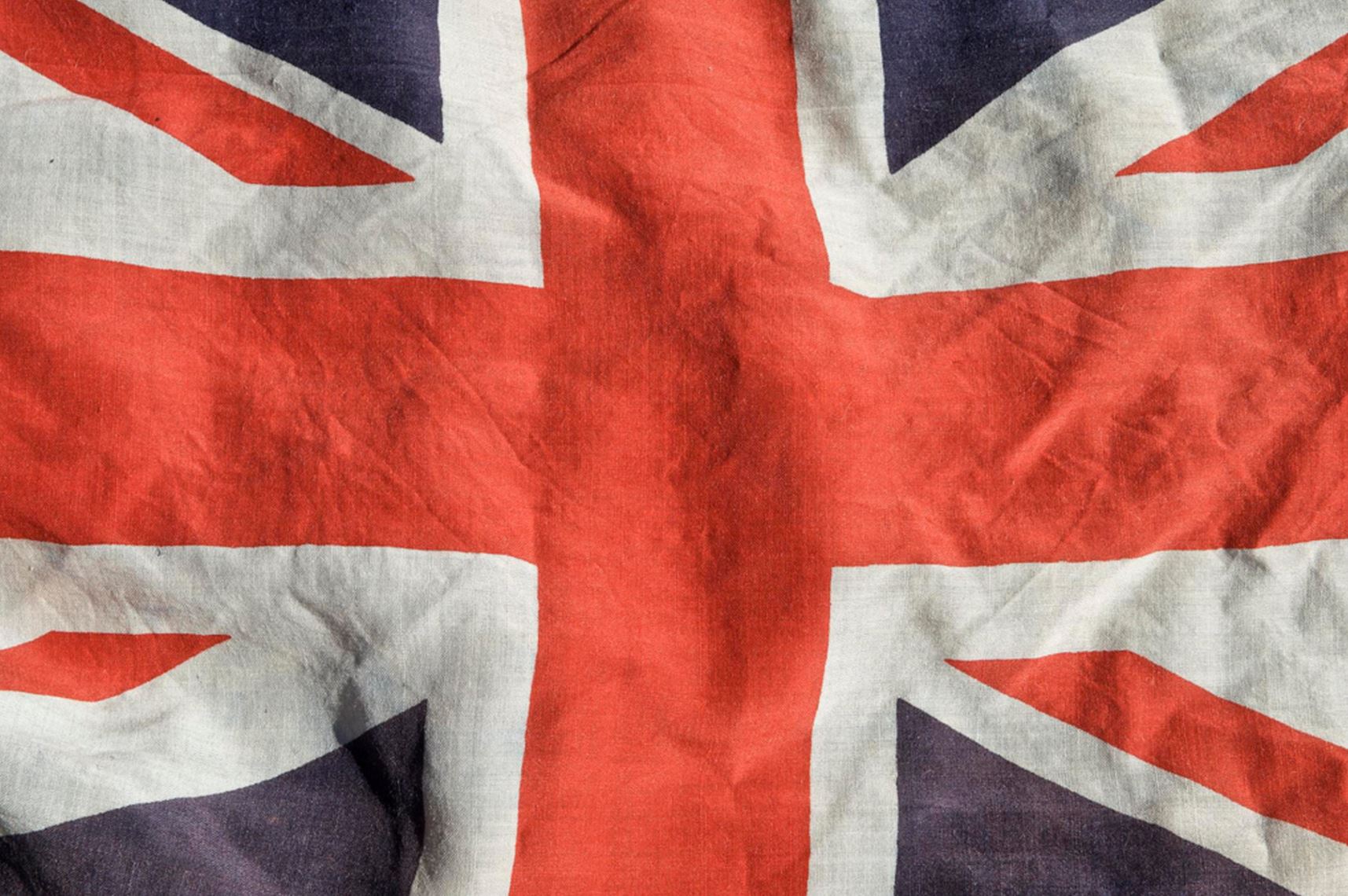 British Values29th January – 4th February Democracy The UK is one of the most privileged countries in the world. Living in a democracy means we have many choices, including a say in how money is spent to help us all with things like education and healthcare. Not all countries are able to offer such benefits.  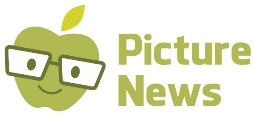 